TISZAVASVÁRI VÁROS ÖNKORMÁNYZATAKÉPVISELŐ-TESTÜLETE11/2021. (VII. 29.) Kt. számúhatározataA jelzőrendszeres házi segítségnyújtásra vonatkozó 2021. évi Támogató Okirat jóváhagyásárólTiszavasvári Város Önkormányzata Képviselő-testülete „A jelzőrendszeres házi segítségnyújtásra vonatkozó 2021. évi Támogató Okirat jóváhagyásáról” szóló előterjesztéssel kapcsolatban az alábbi határozatot hozza:A határozat 1. sz. melléklete alapján jóváhagyja a jelzőrendszeres házi segítségnyújtásra vonatkozó Támogatói Okiratot, azzal a kikötéssel, hogy a többlettámogatásra vonatkozó Nemzeti Szociálpolitikai Intézet részére már megküldött igényt fenntartja 1.449.078 Ft összegben.Határidő: azonnal					Felelős: Szőke Zoltán polgármester   Szőke Zoltán 							Dr. Kórik Zsuzsanna   polgármester								jegyző1. sz. melléklet a 11/2021. (VII.29.) Kt. sz. határozathoz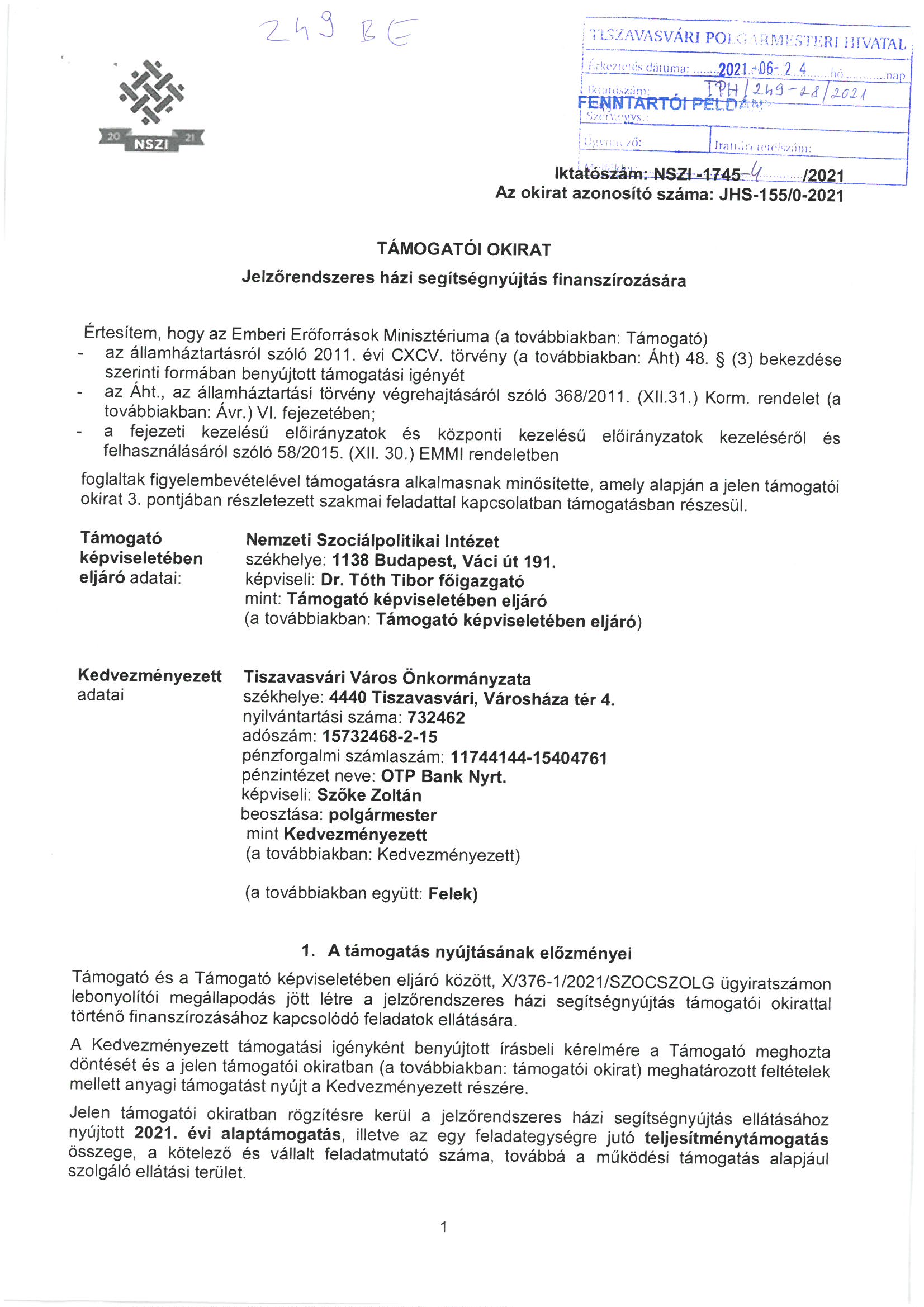 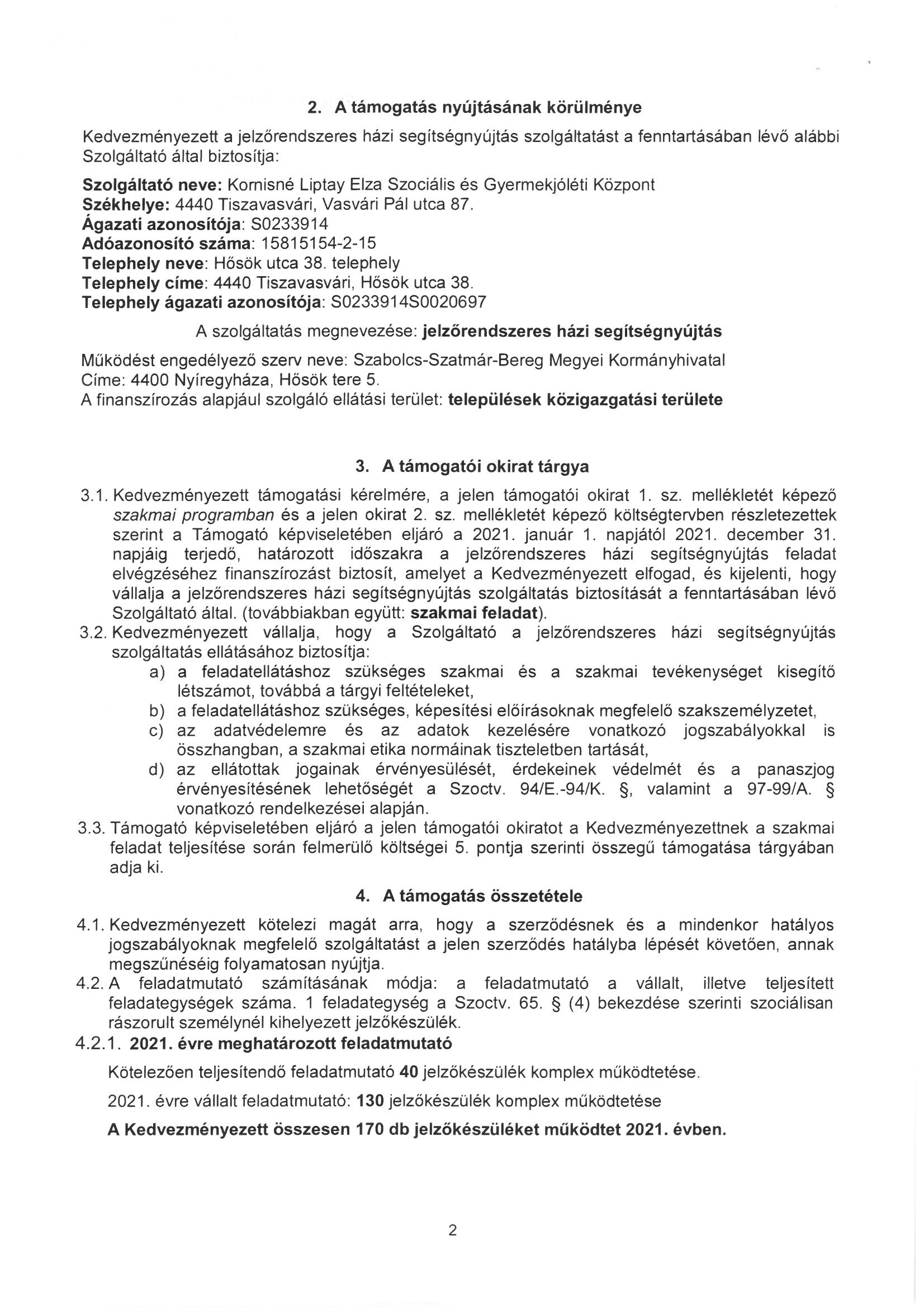 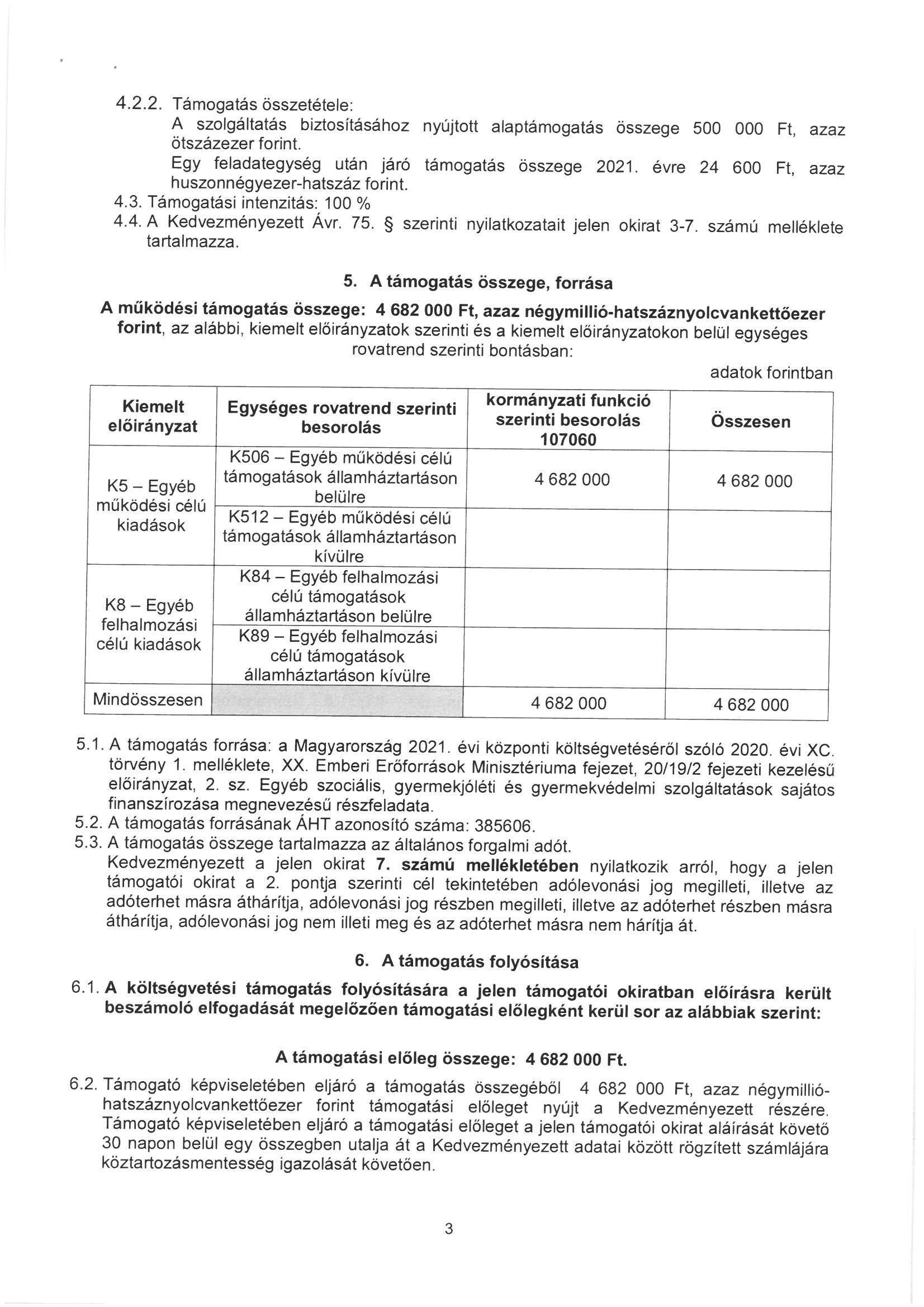 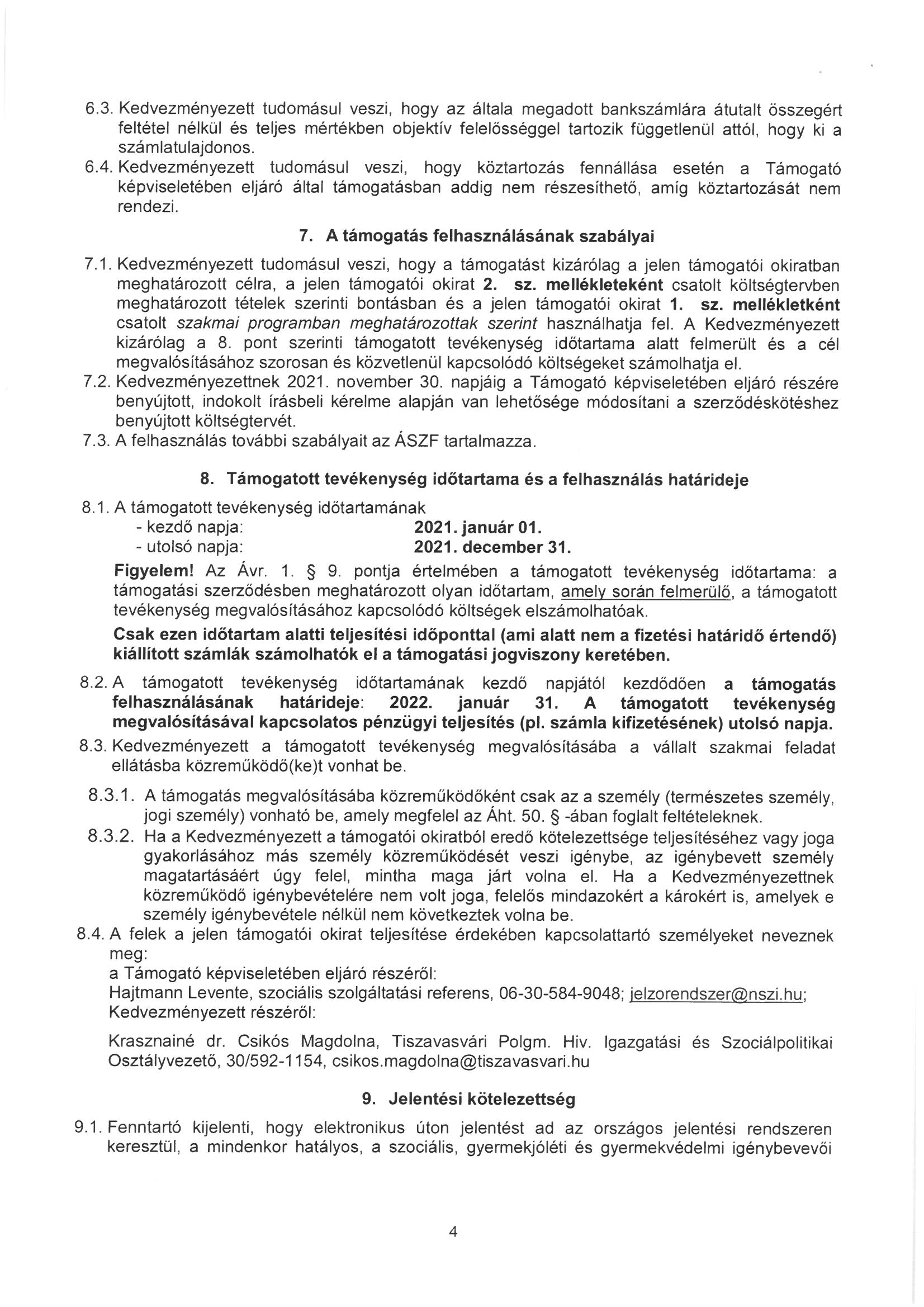 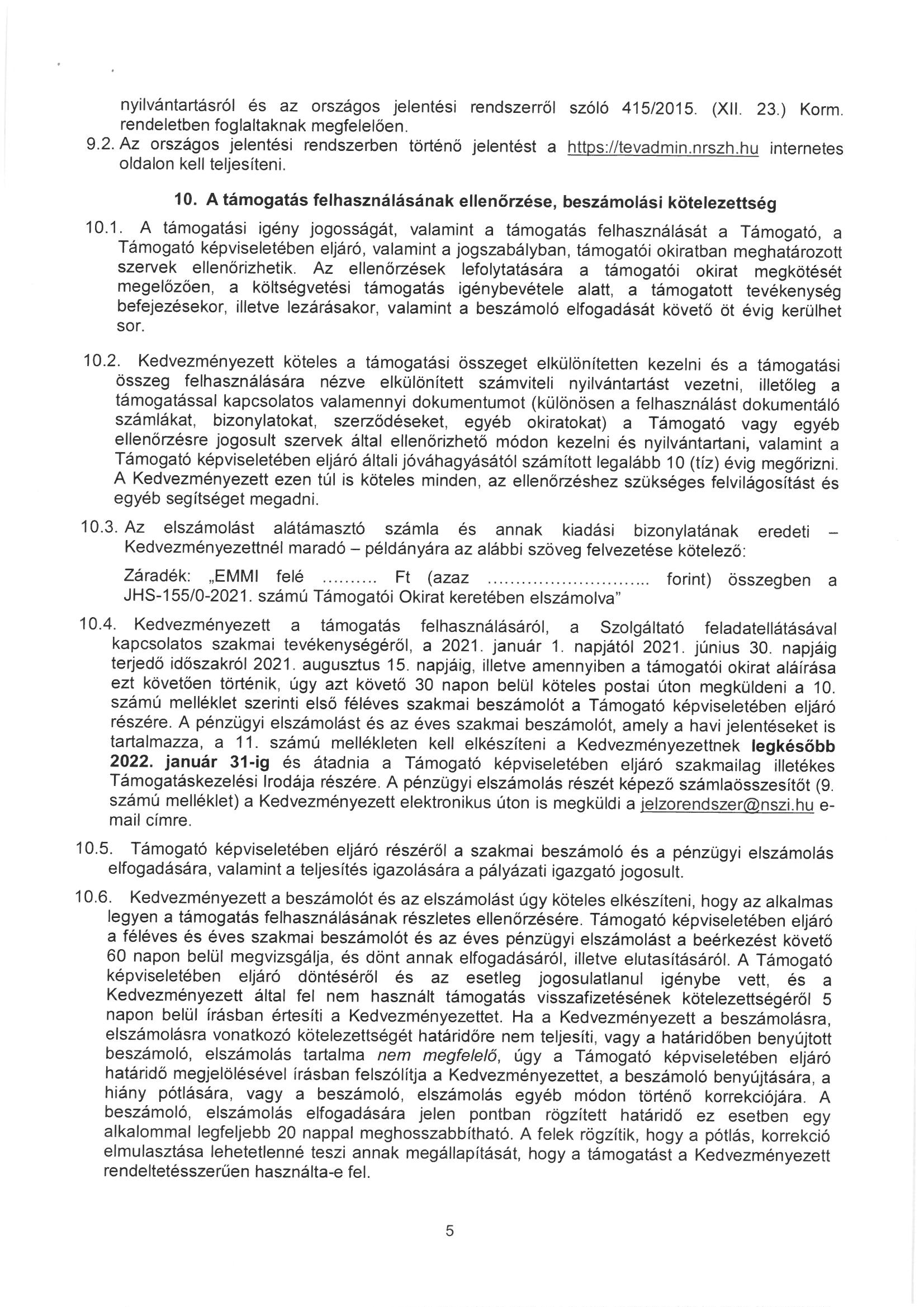 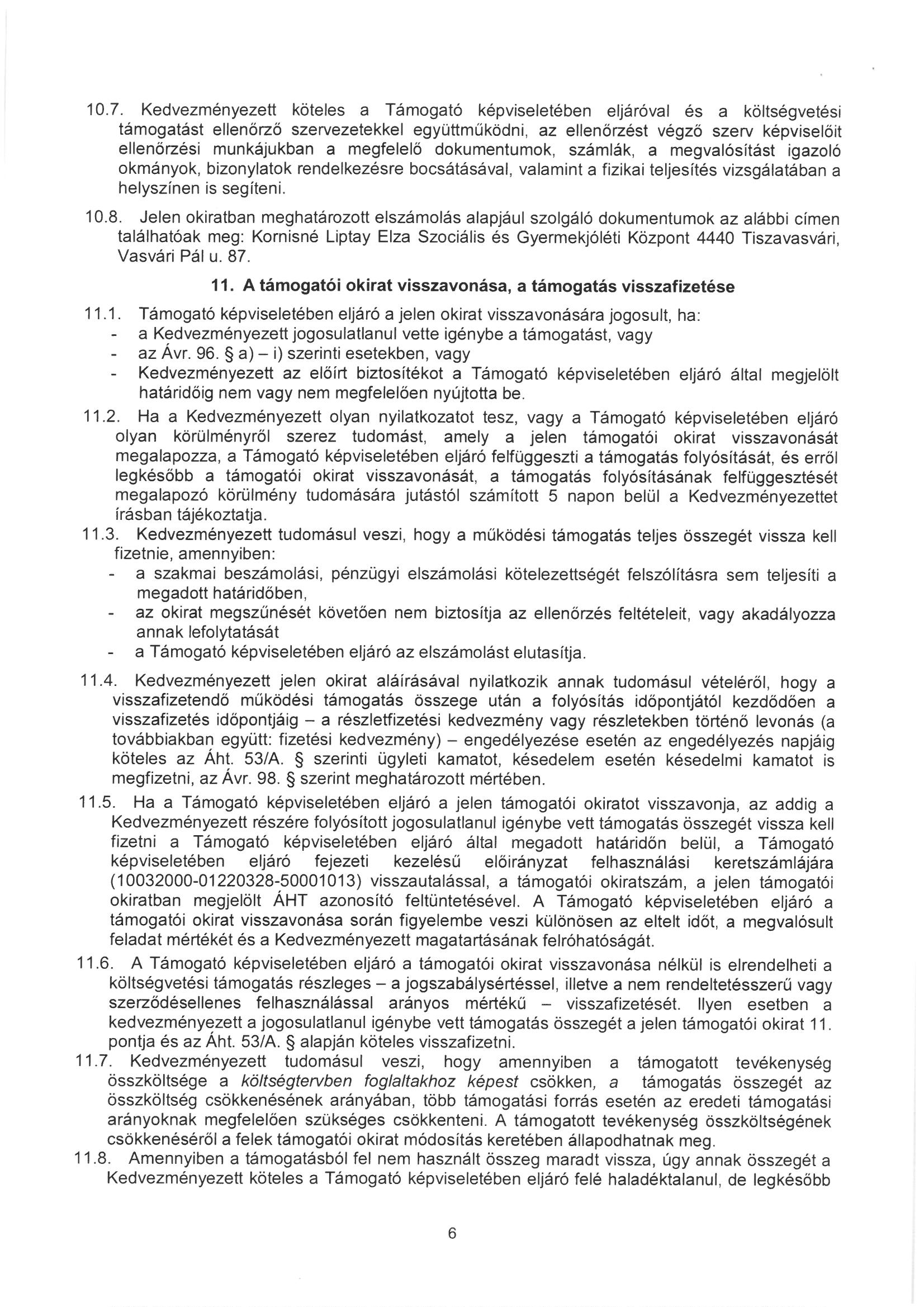 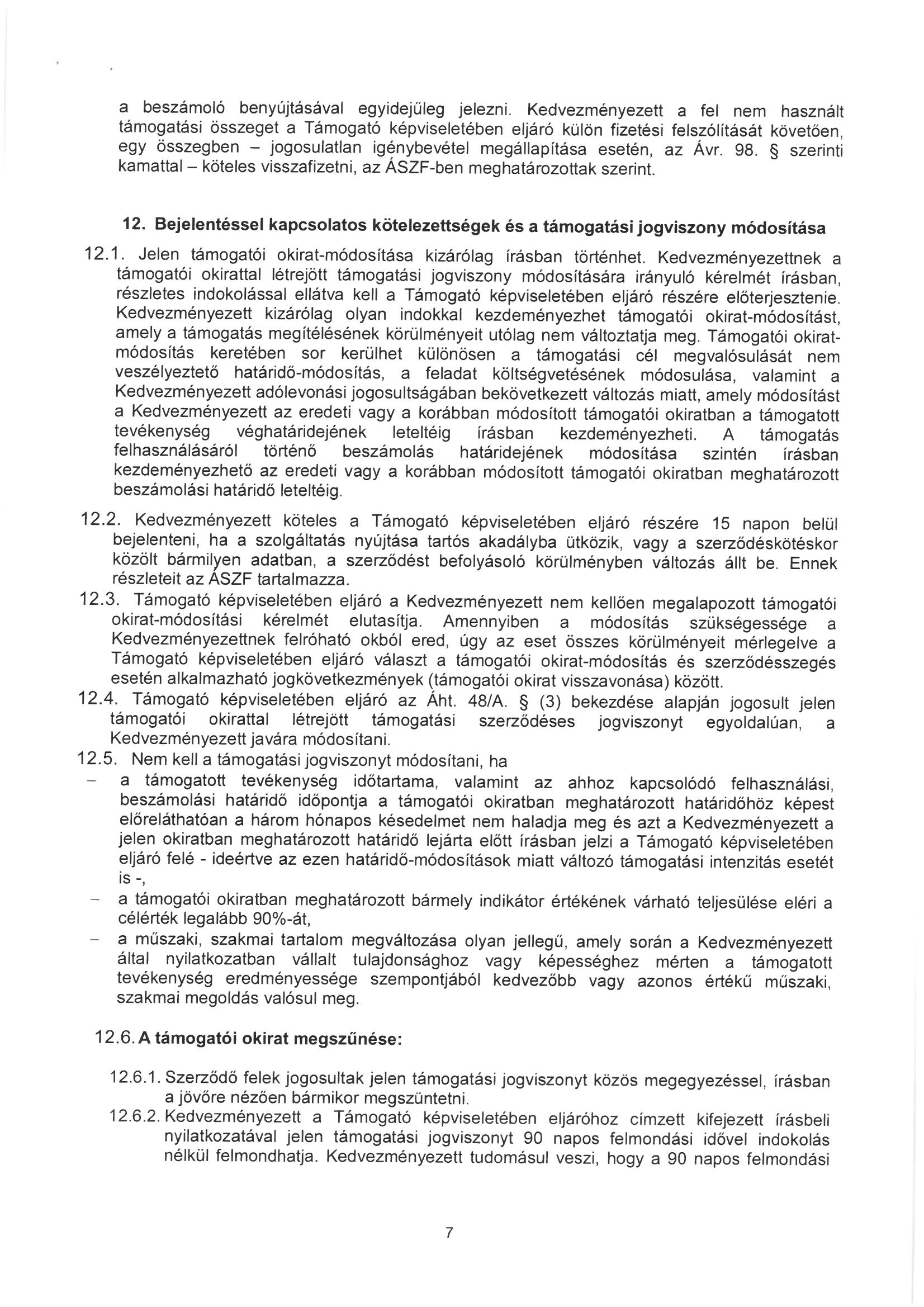 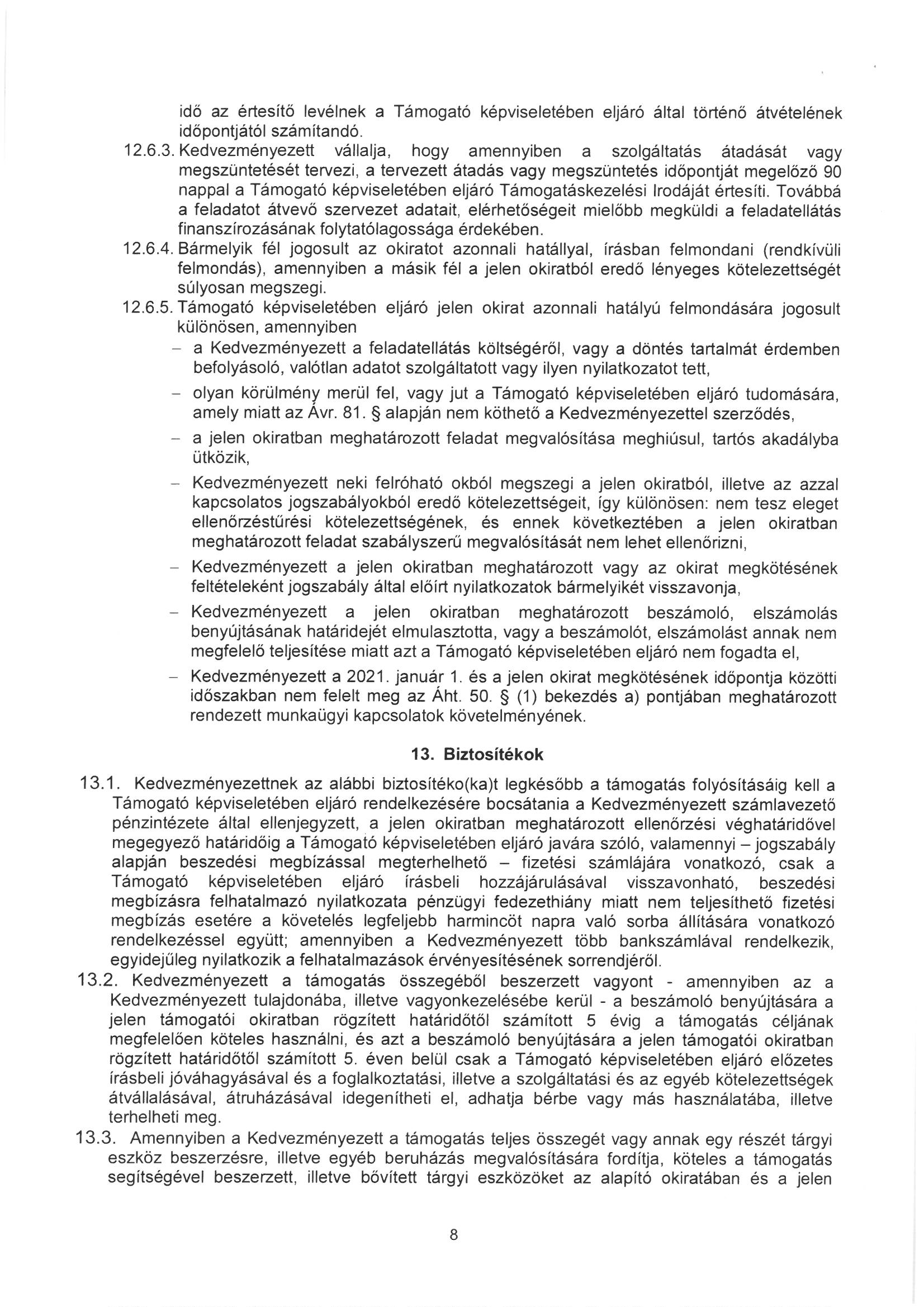 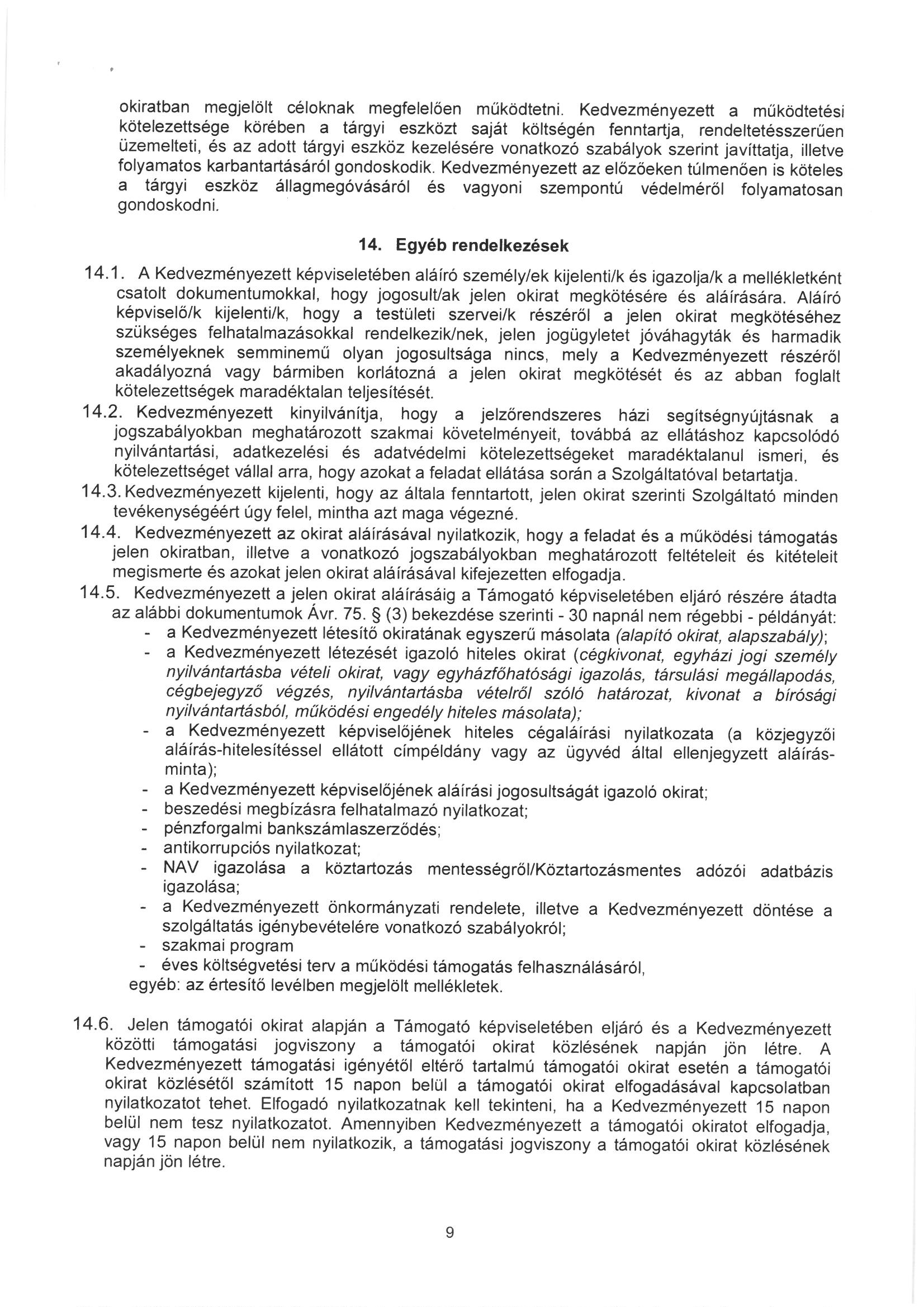 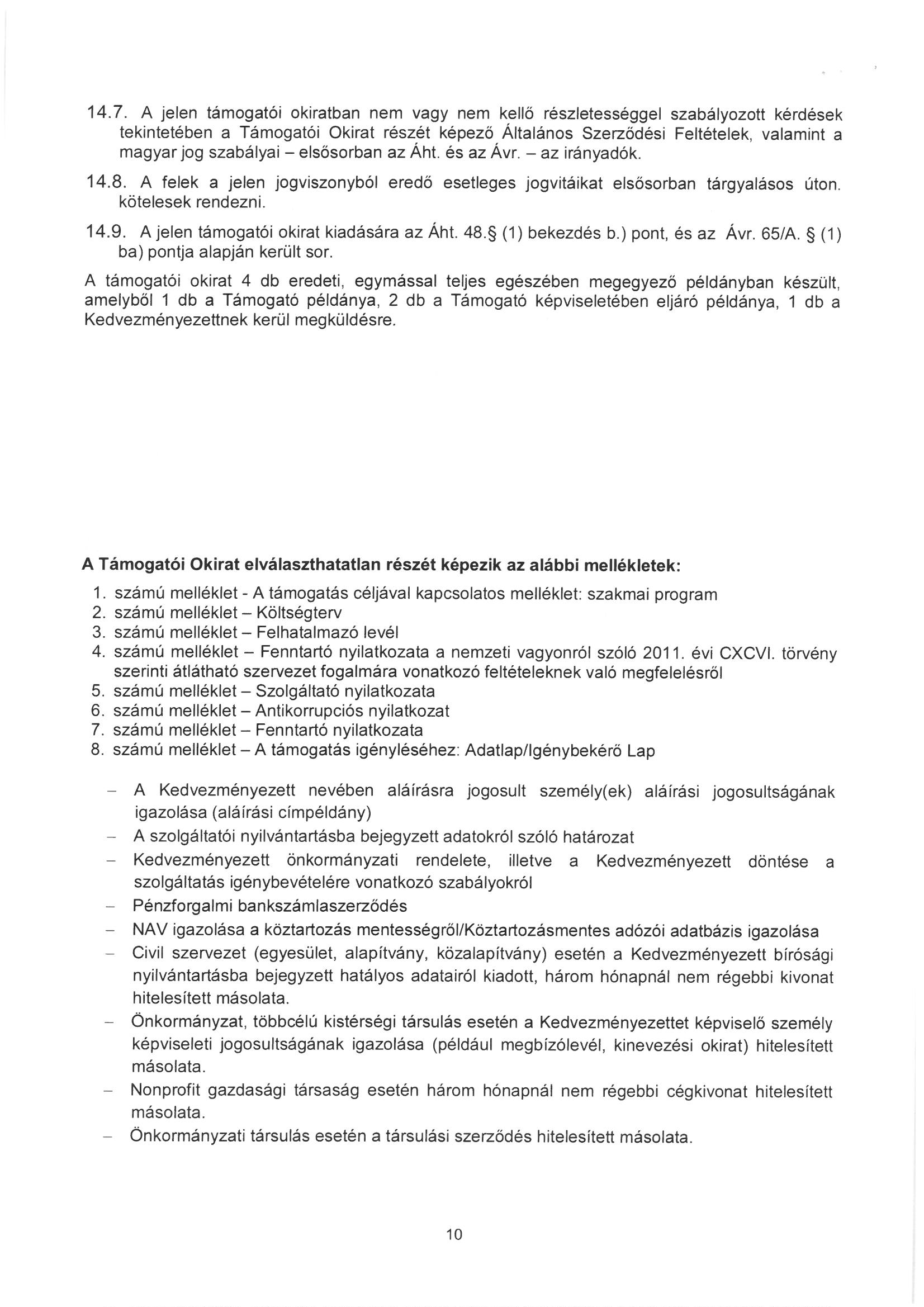 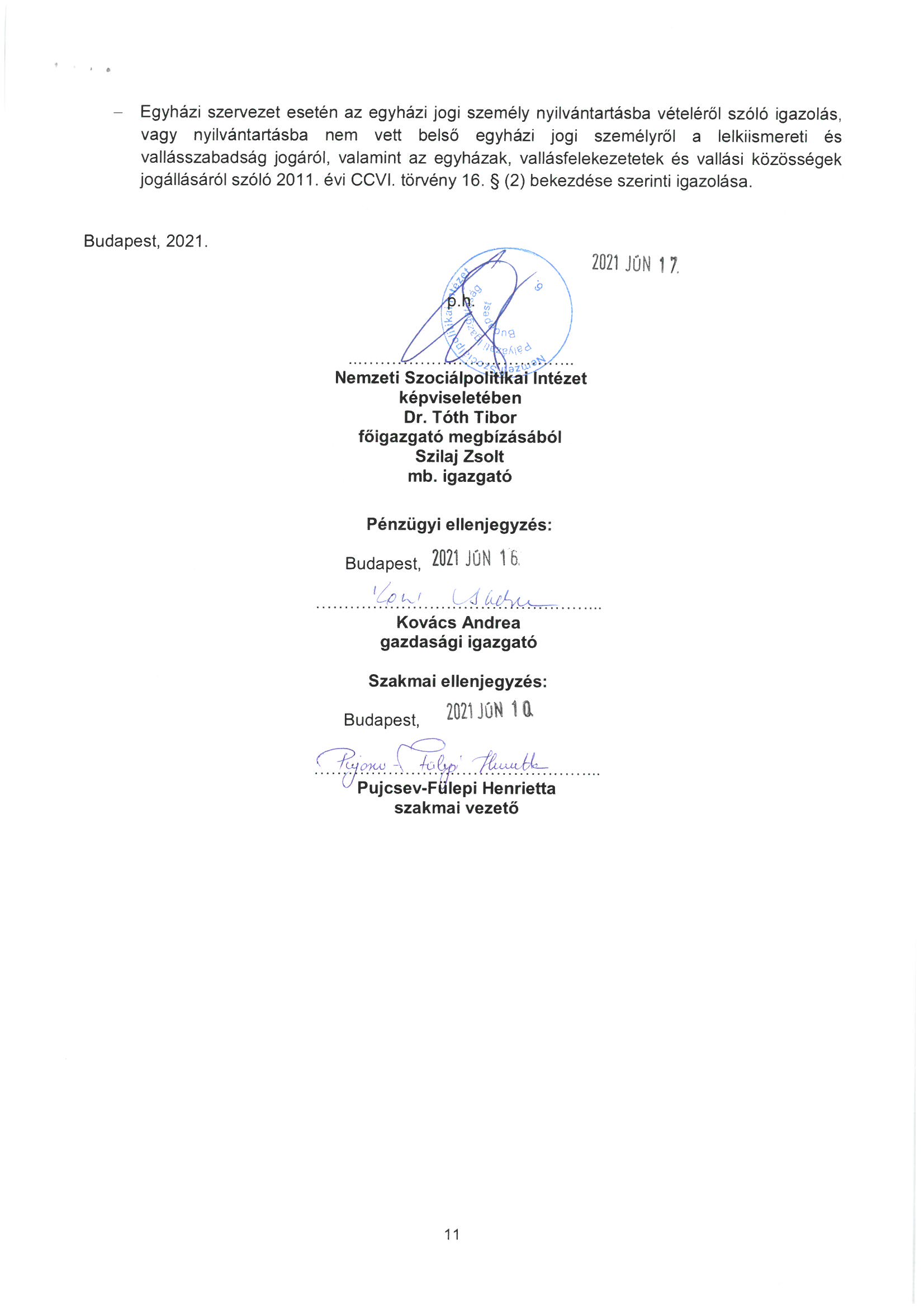 